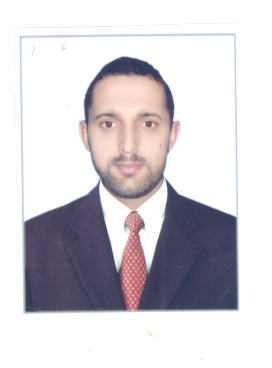 AfzalEmail: afzal.378347@2freemail.com C/o-Mobile: +971-504973598ObjectiveSeeking entry to middle level position in your reputed organization as a Data Entry Operator, Computer Operator or Cashier, Demanding high standards of quality and precision and providing opportunities for professional growth and development.PersonalDate of Birth				:	May 20, 1993Nationality				:	PakistaniVisa Status                                                   :              Visit VisaQualificationMaster in Economics	                              :             Continue….Bachelor in Arts			:	Passing year 2015Intermediate in Commerce		:	Passing year2012Matriculation in Medical		:              Passing Year 2010Computerized  Accounting         	:              Passing year 2015SkillsMS WorldMS ExcelMS Power PointInternet BrowsingWindowsInstallationPeach TreeQuick BookAdobe Photoshop                                                                          TallySage Line 50	English TypingUrdu TypingIn-pageAdobe IllustratorAdobe After EffectLogo DesignSearchingPersonal attitudeTeam working and co-coordinating. Task performer within stipulated timePatience of holding job up-to the mark.Positive thinking in routine job working.Experience sharing with colleagues.Able to perform other clerical duties as neededProven ability to type 35 WPMExperienceOperation Executives at OW Careers				(Sep 2017, to Present)Applying on jobsHandling and maintaining client’s profilesMaking daily reports regarding clients profileCreate profiles on different portals Graphic Designer atMAVENUP CREATIVES				(Oct 2015, to April 2017)Making Website DesignsHandling and rearranging design conceptsLogos and other graphic workPortfolio Link: http://behance.net/afzalasghar916Data Entry Operator 	 Organizing files and collecting data to be entered into the computer. Analyzing the data for errors.Reporting problems with the data. Accurately entering information into various computer programs. Keeping sensitive customer or company information confidential.Cashier at DEEWAN-E-KHAAS	(July 2014, to Oct 2015)Take and fill orders.Manage large sums of money dailyCommunicate with the customers and ensured proper food presentation and storageAssisted with clean-upMaintaining detailed records of served orders and collected cashAssisting the cashier in generation of the daily cash reports Stock Entry Officer at CASH AND CARRY                                           (Feb 2014, to May 2014)Maintain Record in MS Office.Record update in Quick Book Point of Sale.Daily stock evaluation.Office Administrative at IPE ACADEMY     (January, 2013 to December 2013)Manage Filling SystemRecording information as neededGreeting clients and visitors as neededUpdating paperwork, maintaining documents and word processing.Helping organize and maintain office common areas.Performing general office clerk duties and errands.Coordinating events as necessary and Maintaining supply inventoryMaintaining office equipment as needed and creating, maintaining, and entering information into databases.Reference: Will be furnished upon request.